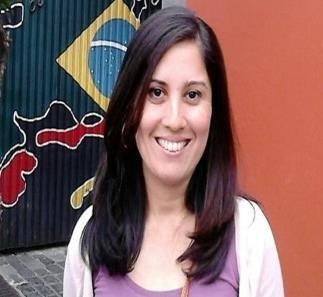 Freelance Translator and Language Teacher2021 to now - Freelance consultant for relocation and immigration.2011 to now – Freelance Interpreter / English Language consulting for Brazilian companies for presentations abroad..EXPERIENCE                                             From 2017 to now - Freedom School online – BrazilOnline English Teacher ( ESL / Portuguese for foreigners)All ages and levels, preparation courses to applying for proficiency tests. (TOEIC, TOEFL, IELTS,…).                                             From 2017 to 2019 – Freedom School – Jaiba- MGCo-founder and Pedagogical director – Responsible for Implementing the learning process at this Language school, hiring and training teachers and teaching. All ages and levels.From 2015 to 2017 – VW Idiomas –   Belo Horizonte - MGPedagogical Coordinator – Responsible for hiring and training teachers for this Language School. Work under a huge branch of schools of a major brand in Brazil, implement methodology based on communication and NLP.                                          From 2012 to 2015-SAVASSI Idiomas –Belo Horizonte-MGEnglish Teacher- ESL teacher for all levels and all ages. Work under a huge branch of schools of a major brand in Brazil, implement methodology based on communication and NLP.LANGUAGE COURSESIn-company English Teacher: small groups and individual.Portuguese teacher for foreigners.TRANSLATIONS/INTERPRETER SERVICESconsecutive and simultaneous Brazilian Portuguese-English/English-Portuguese interpretation;Translations Services Portuguese-English/English-Portuguese:localizationWeb sitesDocumentsContractsPolitical sciencesInternational exchange and cooperationSocial and Human sciencesEnvironmentLanguage Courses: Portuguese for Foreigners and ESL ( English as a Second Language)EDUCATIONBachelor of Linguistics and Language Sciences – UEMS Master’s degree in International Relations – PUC MG - BRAZILBachelor’s Degree in international Relations – PUC MG - BRAZILAssociate Degree in Liberal Arts – PBCC – FL – USA